 1.  Check service information for the specified procedure to follow when inspecting and     replacing drive axle shafts.  Describe specified procedure.  ________________________	____________________________________________________________________	____________________________________________________________________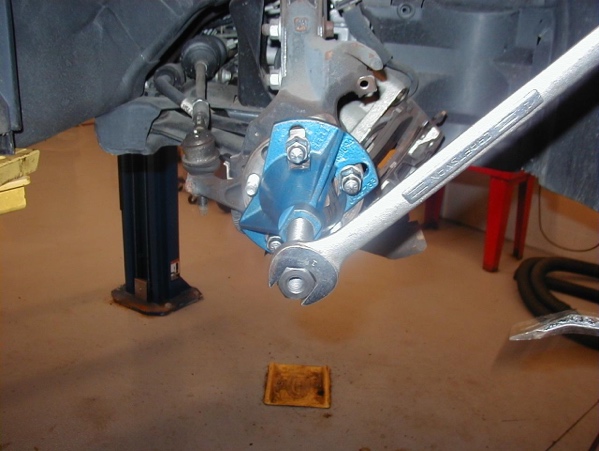  2.  List the tools required.  Check all that apply:		 Lug nut wrench		 Torque wrench		 Spindle nut socket		 CV boot protector		 Axle puller		 Other (describe) ____________________________________________			________________________________________________________ 3.  Inspect bearings, seals, and retainers.  ___________________________________ 4.  Measure drive axle flange runout.  What is the needed action?  _______________		______________________________________________________________		______________________________________________________________